37e Nationale ScheikundeolympiadeRadboud UniversiteitNijmegenPRACTICUMTOETSantwoordbladendinsdag 14 juni 2016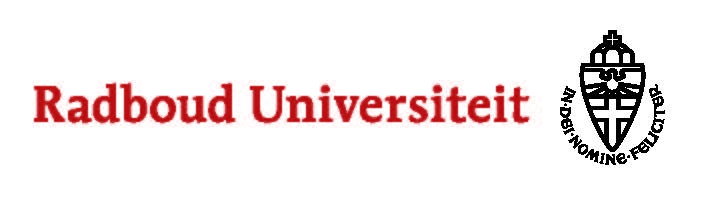 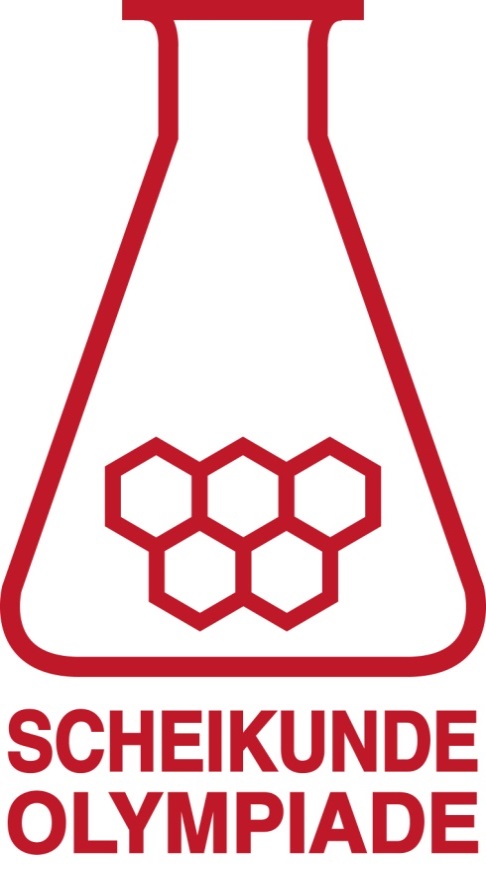 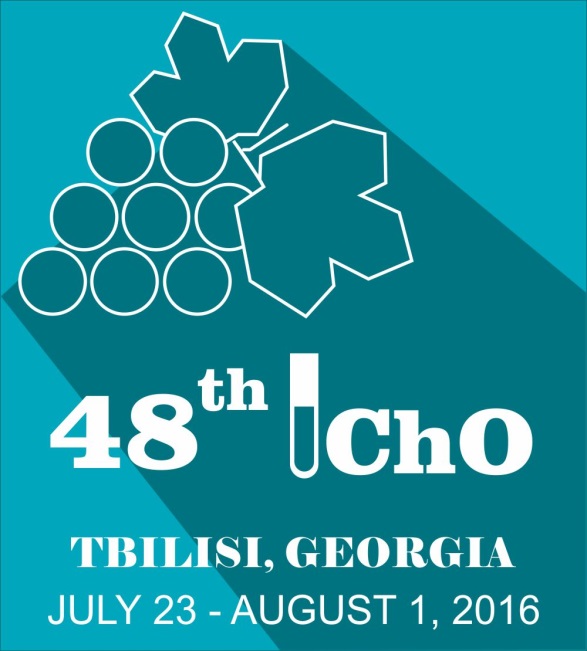 Naam: Experiment 1 Experiment 1 Vraag 1massa van het pillenpotje met p-tolylaldehyde: 	………..massa van het lege pillenpotje: 			…………massa p-tolylaldehyde: 				…………massa van het pillenpotje met pyrrool: 		………..massa van het lege pillenpotje: 			…………massa pyrrool: 					…………massa van het pillenpotje met TTP: 		………..massa van het lege pillenpotje: 			…………massa TTP: 							…………massa van het pillenpotje met p-tolylaldehyde: 	………..massa van het lege pillenpotje: 			…………massa p-tolylaldehyde: 				…………massa van het pillenpotje met pyrrool: 		………..massa van het lege pillenpotje: 			…………massa pyrrool: 					…………massa van het pillenpotje met TTP: 		………..massa van het lege pillenpotje: 			…………massa TTP: 							…………Vraag 2Vraag 2Vraag 3Vraag 3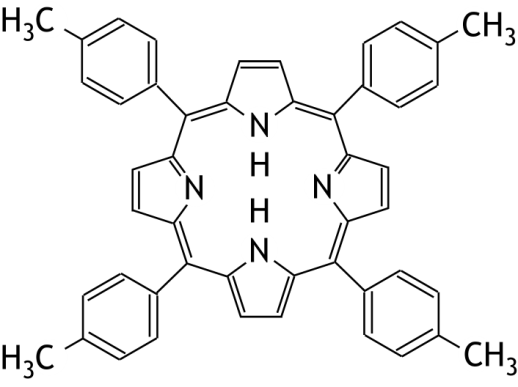 Vraag 4Experiment 2Vraag 5Vraag 6λmax van oplossing Z: 	extinctie bij λmax van oplossing Z:λmax van oplossing P: 	extinctie bij λmax van oplossing P: = Vraag 7Vraag 8K = K = 